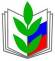 ПРОФСОЮЗ РАБОТНИКОВ НАРОДНОГО ОБРАЗОВАНИЯ И НАУКИ РФПОЛЕВСКАЯ ГОРОДСКАЯ ОРГАНИЗАЦИЯ ПРОФСОЮЗАПОЗДРАВИТЕЛЬНЫЙ ВЫПУСК ПОЛЕВАЯ  ЮЛИЯ  АНАТОЛЬЕВНАВ преддверии Дня образования профсоюзного движения в Свердловской области  Полевая Юлия Анатольевна – была названа лучшим профсоюзным активистом в первичной профсоюзной организации  МАДОУ ПГО «Детский сад № 63». Она  активный организатор,   победитель и призер городской Спартакиады работников.   Кто не знает Юлечку – Юлю знают все! Подтверждается  старая истина, что талантливый человек – талантлив  во всем. Вот и Юлия Анатольевна , участвуя в муниципальном этапе общероссийского конкурса «Воспитатель года 2020-2021» проявила себя настоящим профессионалом  . Гражданская активность, спортивный характер и талант педагога -  вылились в результат . Юлия Анатольевна – ПОБЕДИТЕЛЬ КОНКУРСА. Ее слезы при вручении ДИПЛОМА – это радость  победы и благодарность коллегам за поддержку.    Юлия Анатольевна не перестает совершенствоваться, всегда стремится к новым высотам и вдохновляет коллег своим упорством, заряжает своим оптимизмом. Профсоюз МАДОУ ПГО Детский сад №63  и Полевская городская организация Профсоюза  гордятся своим  активистом и желают Юлии Анатольевне дальнейших успехов во всех  проектах – профессиональных, творческих, спортивных! 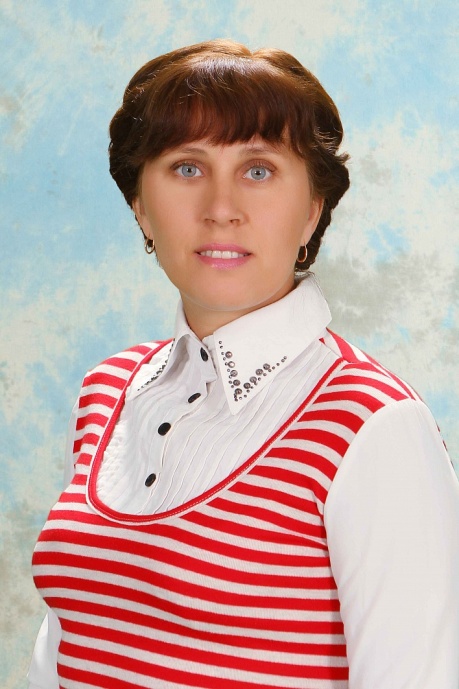 С ПОБЕДОЙ ВАС – Юлия Анатольевна! С Победой- дружный  коллектив образовательного учреждения! С Победой  администрацию детского сада!ВЫ-ЛУЧШИЕ!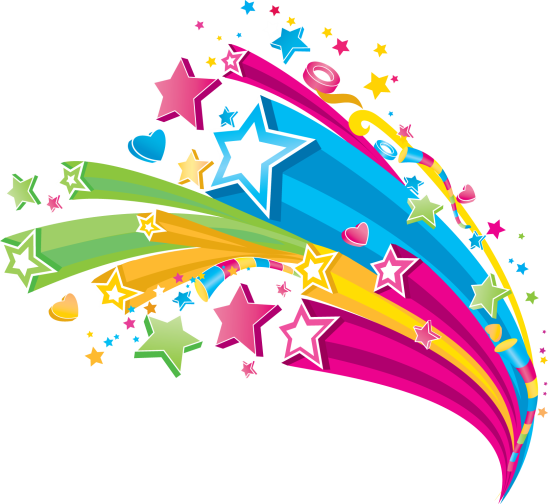 Председатель Полевской городской                                                         Г.Ф. Гаврилинаорганизации Профсоюза 